			LAURA PATINKIN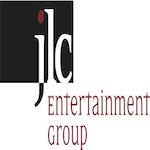     AEA / SAG-AFTRA			Hair/Eyes: Brown				Voice:  Mezzo E3 to A5FILMBad Education				Irene					dir Cory FinleyTELEVISIONThe Boy Who Loved Trolls		Mermaid				PBS Children’s Special										starring Sam WaterstonOver & Above…			Edna Mae				prod. Brave New World Theatre					Virtual Reading 				Everyday Edna Mae by Robin RiceBROADWAYFiddler on The Roof			Tzeitel					The Gershwin Theatre										starring Topol	OFF BROADWAYEscape Hatch				Pigeon (Terry)				Ensemble Studio TheatreEsther					Esther					prod./dir. Liz SwadosBeau Jest				Sarah					prod. Arthur CantorThe  Education of Hyman Kaplan	Mitnick					prod. The American Jewish Theatre										dir. Lonny PriceQuality Street				Mary Willoughby			NYMF										dir. Vivian MatalonGodspell (Steven Schwartz revival)	All Women’s Roles			prod. Carolyn Rossi Copeland										dir. Don ScardinoWORKSHOPS/LABSWallenberg 				Agnes					dir. Martin CharninThe Trouble With Doug 			Lynn					dir. Victoria ClarkNATIONAL TOURSouth Pacific				Ensign Whitmore		 	prod. Barry & Fran Weissler starring Robert GouletRapunzel				Gretta					TheatreWorksUSA.										dir. Paul Lazarus REGIONAL THEATRE			List upon requestTRAININGDegree:					Carnegie Mellon - B.F.A. in Drama/Music Theatre - Mel Shapiro, Dept. HeadActing:					Scott Freeman / The Scott Freeman Studio, NYCDance:					Jazz, Tap, Ballet, CloggingVoice:					Joan Lader, Victoria Clark, Neil Semer, Carolyn Marcell, Ann ArviaSPECIAL SKILLSVoiceovers (reel available), Piano (proficient), Dialects (Midwestern, Southern, RP British), Horseback Riding (English and Western), Tennis (intermediate), Swimming, Driver’s license, Valid passport, Incredibly Loud Whistler!*Returning to the industry after raising 3 children who’ve flown the coop.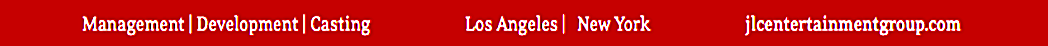 